1	6	blok 1, 2 en 3			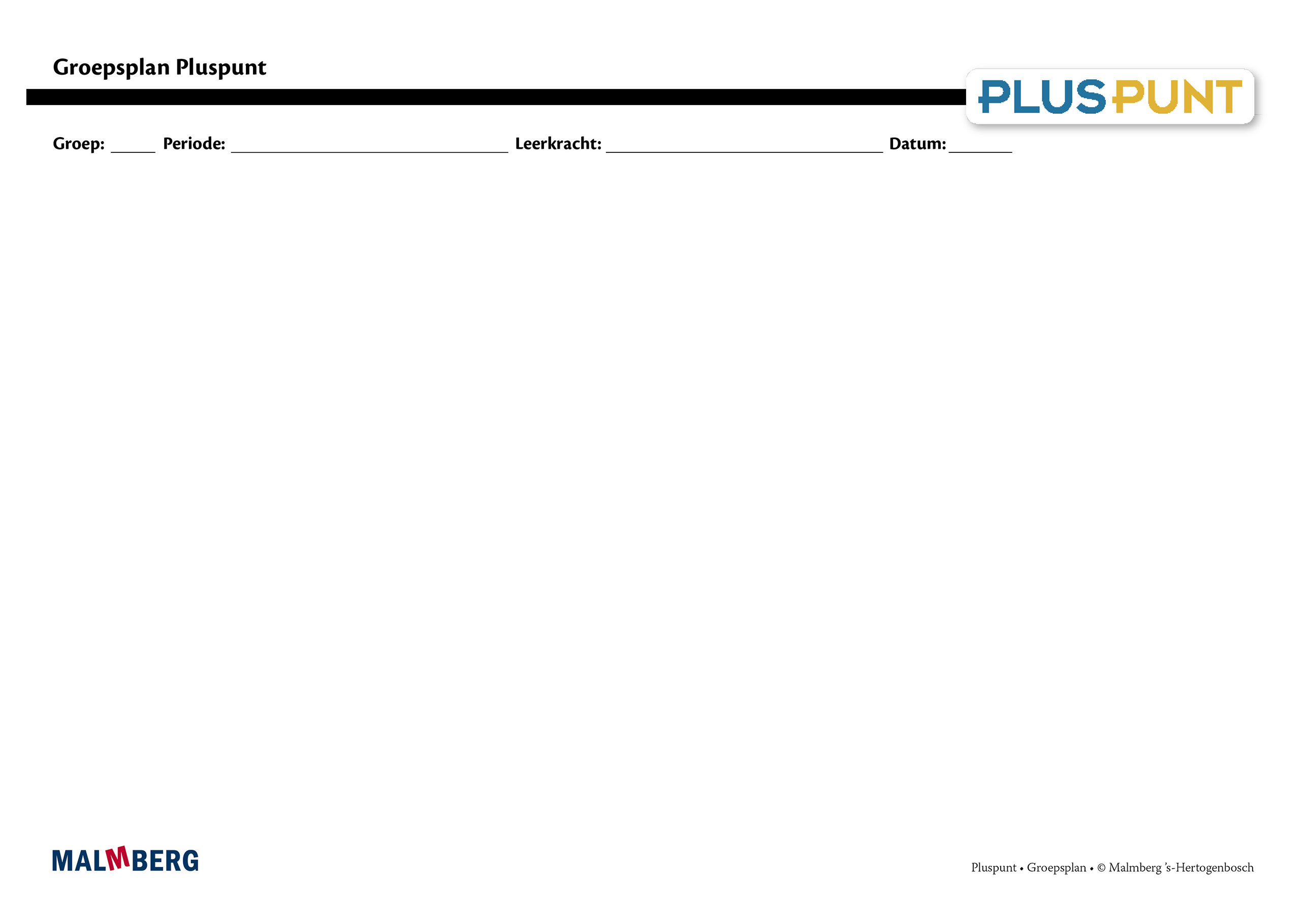 ¹ Doelen zijn toetsdoelen.² Doelen uit les 11 zijn noodzakelijke ervaringen en geen toetsdoelen, die een basis vormen voor doelen die wel schriftelijk worden getoetst.Groep/namenDoelInhoudAanpak/methodiekOrganisatieEvaluatieGroep A = 2 sterren: instructiegevoelige kinderen (basisgroep)Het gaat hier om kinderen bij wie de ontwikkeling van tellen en rekenen normaal verloopt. BloktoetsenVoldoende: 60-80%Goed: ≥ 80%Tempotoets100% goedKwartaaltoetsVoldoende: 60-76%Goed: ≥ 77%Samen en zelf oefenenMemoriseren tafels 1 t/m 10Memoriseren deeltafels 
1 t/m 10Dichtstbijgelegen honderdtal aangevenGetallenlijn t/m 10 000Kolomsgewijs optellen 
t/m 1000Optellen en aftrekken in een tabelBreuken: de helft, een derde, een kwartLengtematen omrekenenMeten: m, dm, cmGeldbedragen samenstellen t/m 100 euroGeldbedragen uitrekenen n.a.v. een prijslijstTijd: analoge en digitale tijdenDoelen¹Getallen en getalrelaties:Tellen met sprongen van 100 en 1000Tiental, honderdtal of duizendtal aangeven bij een getalGetallen t/m 10 000 op de getallenlijnGetalvolgorde t/m 10 000Bewerkingen:Handig vermenigvuldigen met de verdeelregelDeelsommen zonder rest t/m 100Optellen en aftrekken uit het hoofd met mooie getallen t/m 1000Vermenigvuldigen met een tiental of honderdtal 
t/m 100Cijferen: optellingen in 
HTE-schema zetten en uitrekenenMeten, tijd en geld:Meer dan 2 geldbedragen optellenAnaloge en digitale kloktijden aflezen en noterenTijdsduur bepalen tussen 2 tijdstippen, ervoor en ernaMeten met secondewijzer, uitkomst omzetten in delen van minuten²Meetkunde:Standpunt bepalen m.b.v. kijklijnen²Breuken, procenten, verhoudingen en kommagetallen:Begrippen: de helft, een derde, een kwart en een vierde toepassen in concrete situatieWerken met verhoudingstabellen (via handig vermenigvuldigen)Materiaal PluspuntLesboek 6Opdrachtenboek 6,
blok 1 t/m 6(Startpunt ** begin hier)Werkboek 6 **Toetsboek 6Kopieerbladen toetsdoelenOefensoftwareNa de toetsPuntbladenIeder onderwerp volgensVerinnerlijkenVerkortenAutomatiserenToepassenDoelgericht werkenTijdens de instructie vindt veel interactie plaats tussen leerkracht en kinderenRekenles totaal 50 minutenLeerkrachtgebonden les:10 min zelf oefenen20 min instructie en interactie20 min zelfstandig werken Les zelfstandig werken:10 min samen oefenen30 min zelfstandig werken10 min reflectieToets blok 1, 2 en 3Tempotoets blok 3Kwartaaltoets 6.1Gemaakt schriftelijk werkObservatiesGroep B = 1 ster:
instructie-afhankelijke kinderenHet gaat hier om kinderen bij wie de ontwikkeling van tellen en rekenen stagneert. Zie basisgroepMateriaal PluspuntLesboek 6Opdrachtenboek 6,
blok 1 t/m 6(Startpunt * begin hier)Werkboek 6 ** (*)Toetsboek 6Kopieerbladen toetsdoelenOefensoftwareNa de toetsBladen remediërenAanvullende materialen om op concreet niveau te werken:Eenduidige manier van oplossen: ‘Zo doe ik dat’Doelgericht werkenTijdens de instructie vindt veel interactie plaats tussen leerkracht en kinderenEventueel minimumrouteLeerkrachtgebonden les:10 min zelf oefenen20 min instructie en interactie10 min verlengde instructie10 min zelfstandig werken Les zelfstandig werken:10 min samen oefenen30 min zelfstandig werken10 min reflectieToets blok 1, 2 en 3Tempotoets blok 3Kwartaaltoets 6.1Gemaakt schriftelijk werkObservatiesGroep C = 3 sterren:
instructie-onafhankelijke kinderenHet gaat hier om kinderen bij wie de ontwikkeling van tellen en rekenen bovengemiddeld verloopt.Zie basisgroepMateriaal PluspuntLesboek 6Opdrachtenboek 6,
blok 1 t/m 6(Startpunt *** begin hier)Werkboek 6 ** (***)Toetsboek 6Kopieerbladen toetsdoelenOefensoftwareNa de toetsPlusbladenDoelgericht werkenTijdens de instructie vindt veel interactie plaats tussen leerkracht en kinderenCompactingrouteLeerkrachtgebonden les:10 min zelf oefenen20 min (verkorte) instructie en interactie20 min zelfstandig werken Les zelfstandig werken:10 min samen oefenen30 min zelfstandig werken (+ plusopgaven)10 min reflectieToets blok 1, 2 en 3Tempotoets blok 3Kwartaaltoets 6.1Gemaakt schriftelijk werkObservatiesKinderen met specifieke pedagogische en/of didactische behoeften